GeneralMasterVision is updated every week with new and changed customer data (from Monday morning)2.5 million unique individual recordsCurrently, no concept of ‘best customer record’ but working on itAlways click ‘Clear Search’ before you startDefault search exclusionsBy default, search will exclude DECEASED, MEMBERS OF PUBLIC, VETS, UNSUBSCRIBES FROM EVERYTHINGSelect your search parametersProfession (Doctor/Physician, Education, Nurse, Pharmacist, etc) – Individual TabCountry – Shared TabSpecialty Interest – Individual TabSubscription Product or Event attended – Shared Tab (will be changing soon)Learning Channel (Individual Tab)Email Preferences (opt-ins) – “BMJ Group New Products and Services” and/or “BMJ Learning” – Individual TabUnsubscribes – Everything (and BMJ Learning) – Individual TabBenchPress journal – Individual TabSearch Results and Exporting the dataClick on any record in Search Results page to see summary page for that customer (eg jill.rasmussen@virgin.net)Click on “Export all search results” on search results page (see Figure 1 reverse)Select the fields for export (may just need customer number and email address unless you want to personalise the email) and then click on “Create and Download Export File” (see Figure 2 on reverse)If email address is missing from export, it is either going to be a hardbounced email address or a ‘unique’ BMA address Managing unsubscribesNeed a facility for people to ‘opt-out’ of receiving any similar emailsDo you want to contact people asking them to ‘opt-in’ to your author/reviewer database? Or do you assume that they do until such a time as they ‘opt-out’ by unsubscribing?Figure 1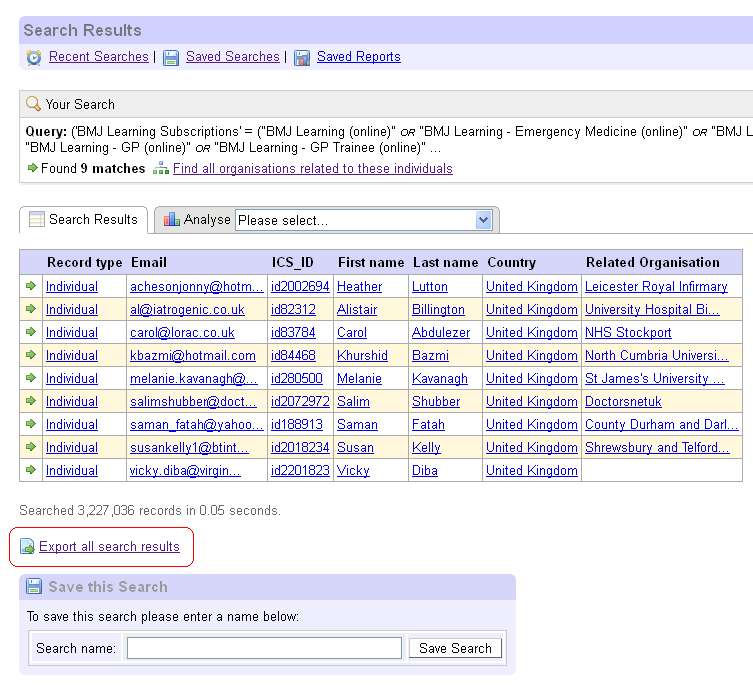 Figure 2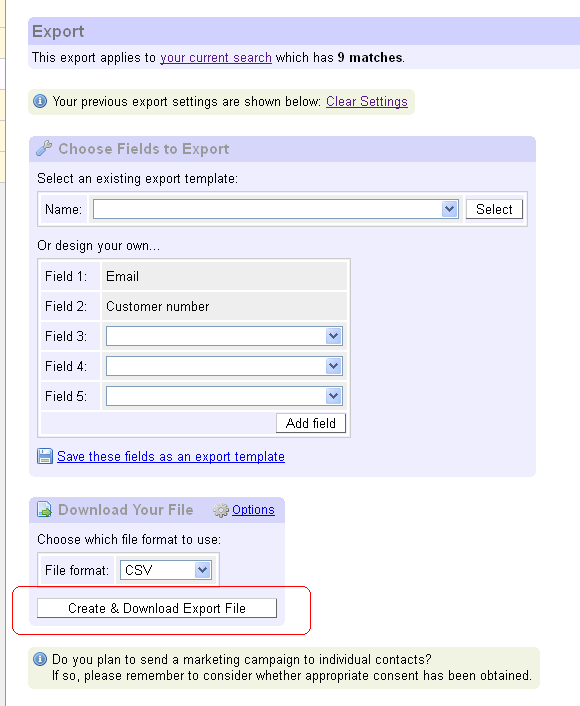 